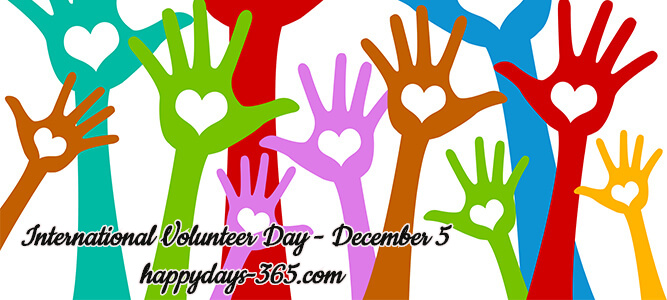 Co roku 5 grudnia obchodzimy Międzynarodowy Dzień WolontariuszaWolontariat to praca, którą wykonuje się za darmo, z potrzeby serca, jest istotnie bezcenna. W celu wyrażenia uznania dla trudu wolontariuszy na całym świecie z inicjatywy ONZ obchodzony jest od 1986 roku Międzynarodowy Dzień Wolontariusza. To doskonała okazja, by  podziękować wszystkim wolontariuszom za ich bezinteresowną pomoc i zaangażowanie. Dodatkowym powodem do życzeń jest fakt, że w naszej szkole klub MAŁYCH WOLONTARIUSZY obchodzi piąte urodziny!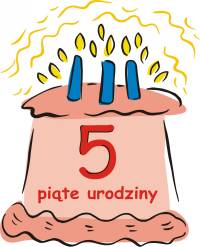 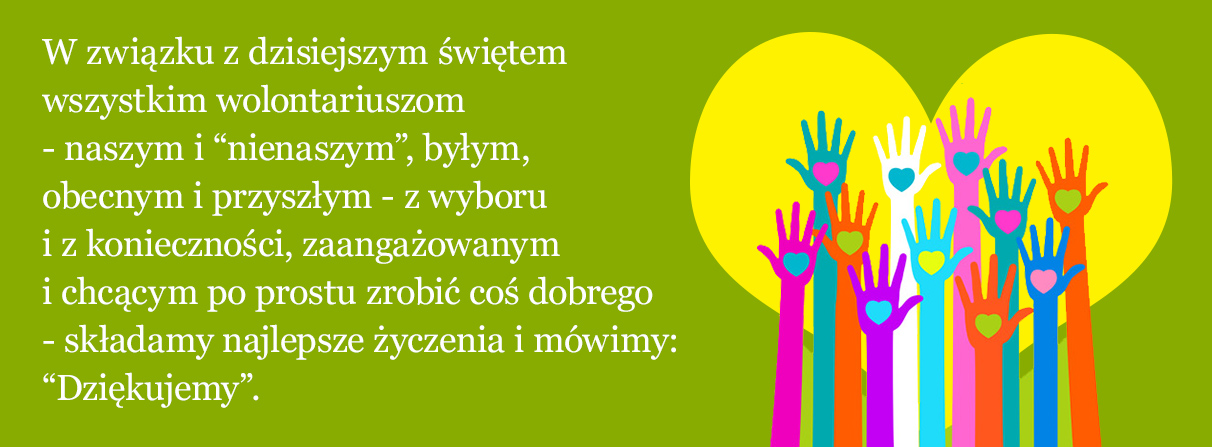 W tym wyjątkowym Dniu życzenia składają Wam nasi MALI WOLONTARIUSZE opiekunowie klubu, bo bez WAS nie mogłybyśmy nic… DZIĘKUJEMY!p. M. Burzyńska, p. M. Mitoraj